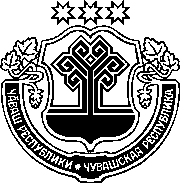 ЧӐВАШ РЕСПУБЛИКИНСАККУНӖЧӑваш Республикин 
"Кил-ҫурт хутшӑнӑвӗсене йӗркелесси ҫинчен"саккунне улшӑнусем кӗртесси ҫинченЧӑваш Республикин Патшалӑх Канашӗ2019 ҫулхи раштав уйӑхӗн 20-мӗшӗнчейышӑннӑ1 статьяЧӑваш Республикин "Кил-ҫурт хутшӑнӑвӗсене йӗркелесси ҫинчен" 2005 ҫулхи юпа уйӑхӗн 17-мӗшӗнчи 42 №-лӗ саккунне (Чӑваш Республикин Патшалӑх Канашӗн ведомоҫӗсем, 2005, 64 №; 2006, 71 №; 2007, 74 №; 2008, 75, 77 №-сем; 2009, 82 №; 2010, 84 №; 2011, 90 №; 2012, 92 № (I том); Чӑваш Республикин Саккунӗсен пуххи, 2013, 6 №; 2015, 6 №; 2016, 4, 
10 №-сем; 2017, 9 №; "Республика" хаҫат, 2018, ҫу уйӑхӗн 8-мӗшӗ; 2019, пуш уйӑхӗн 6-мӗшӗ, пуш уйӑхӗн 13-мӗшӗ, ҫу уйӑхӗн 15-мӗшӗ) ҫакӑн пек улшӑнусем кӗртес:1) 4 статьян 41-мӗш пайӗн 10-мӗш пунктӗнче "пурне те тивӗҫлӗ пенси страхованийӗн" сӑмахсене "пайӑр (пайӑрлатнӑ) учетӑн" сӑмахсемпе улӑштарас;2) 6 статьян 7-мӗш пунктӗнче:а) виҫҫӗмӗш абзацра "Раҫҫей Федерацийӗн таможня органӗсенчен тата право йӗркине сыхлакан службӑсен ытти органӗсенчен" сӑмахсене "Раҫҫей Федерацийӗн вӑйпа пурнӑҫлаттаракан органӗсенчен, Раҫҫей Федерацийӗн таможня органӗсенчен тата право йӗркине сыхлакан ытти органсенчен" сӑмахсемпе улӑштарас;ӑ) тӑваттӑмӗш абзацра "Раҫҫей Федерацийӗн таможня органӗсенчен, право йӗркине сыхлакан службӑсен ытти органӗсенчен" сӑмахсене "Раҫҫей Федерацийӗн вӑйпа пурнӑҫлаттаракан органӗсенчен, Раҫҫей Федерацийӗн таможня органӗсенчен, право йӗркине сыхлакан ытти органсенчен" сӑмахсемпе улӑштарас;3) 111 статьян 4-мӗш пайӗн 2-мӗш пунктӗнче:а) иккӗмӗш абзаца "уголовнӑй-пурнӑҫлав тытӑмӗн органӗсен," сӑмахсем хыҫҫӑн "Раҫҫей Федерацийӗн вӑйпа пурнӑҫлаттаракан органӗсен," сӑмахсем хушса хурас;ӑ) тӑваттӑмӗш абзаца "уголовнӑй-пурнӑҫлав тытӑмӗн органӗсен" сӑмахсем хыҫҫӑн ", Раҫҫей Федерацийӗн вӑйпа пурнӑҫлаттаракан органӗсен" сӑмахсем хушса хурас.2 статьяҪак Саккун ӑна официаллӑ йӗркепе пичетлесе кӑларнӑ кун хыҫҫӑн вунӑ кун иртсен, анчах та 2020 ҫулхи кӑрлач уйӑхӗн 1-мӗшӗччен маларах мар вӑя кӗрет.Шупашкар хулиЧӑваш РеспубликинПуҫлӑхӗМ. Игнатьев